Majla nekretnine - agencija za posredovanje u prometu nekretninama
poslovnica Sarajevo: Kolodvorska 11a, TC Šentada, Sarajevo 71000
poslovnica Tuzla: Mehmedalije Maka Dizdara, Stupine do br.11, Tuzla 75000
+ 387 61 928 968
info@majlanekretnine.ba
www.majlanekretnine.ba


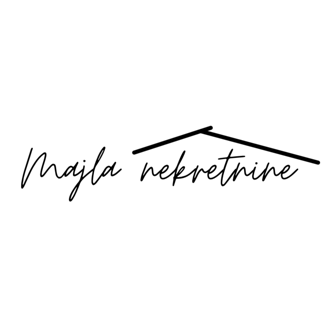 POSLOVNI OBJEKAT –  KOVAČIĆICIJENA:  LOKACIJA: GRBAVIČKA BB
[DETALJAN OPIS NEKRETNINE] Agencija Majla nekretnine prodaje/izdaje poslovni prostor na frekventnoj lokaciji u ulici Grbavička, Kovačići, opština Novo Sarajevo.Prostor se nalazi u sklopu poslovnog objekta. Ukupne je površine 40 m2. Sastoji se od prizemlja i jednog sprata. Dvije su prostorije, te zaseban toalet.Grijanje u prostoru je na struju. Na podu se nalazi laminat. Vanjska stolarija je ALU, unutrašnja drvena. Stakleni portali. Prostor svijetao i prozračan.Priključci za internet i telefon prisutni. Prostor posjeduje klima uređaj.Prostor se prodaje nenamješten.Postoji i mogućnost najma prostora na duži vremenski period.U neposrednoj blizini nalazi se mnoštvo ugostiteljskih objekata, OHR, različite ordinacije, apoteke, trgovine i dr.Sve dodatne informacije, kao i fotografije možete dobiti od:
Nedžad Đulović+387 61 928 968
+387 62 422 400
+387 62 400 855  NAPOMENA : navedena tražena cijena predstavlja preporučenu cijenu za predmetnu nekretninu. Vlasnik nekretnine zadržava pravo da u svakom trenutku do pismenog zaključenja Rezervacije, Predugovora, Ugovora o zakupu ili Ugovora o kupoprodaji nekretnine prihvati cijenu koja može biti niža, ista ili viša od preporučene, ponuđenu od strane kupca/zakupca kojeg vlasnik odabere uz posredovanje agencije.
Ukoliko ste na drugom oglasu vidjeli nižu cijenza ovu nekretninu ona važi i za naš oglas ukoliko je odobrena od strane vlasnika.USLUGANAJAM/PRODAJABROJ PROSTORIJA2STANJERENOVIRANOLIFTNEPOVRŠINA40 m2GRIJANJESTRUJASPRATNOSTPRIZMLJE + 1 SPRATKUHINJA/WCNE /DANAMJEŠTENNEINTERNETNE